                                Liceo José Victorino Lastarria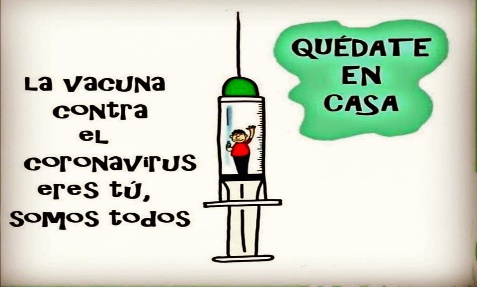                                                  Rancagua                           “Formando Técnicos para el mañana”                                   Unidad Técnico-PedagógicaFILOSOFÍACurso: Tercero medioProfesora: Ruth Alamos Herrera Correo electrónico: ruthalamos@gmail.com     OA: Aplicar principios y herramientas de argumentación en el diálogo, la escritura y diferentes contextos, considerando la consistencia y rigurosidad lógica, la identificación de razonamientos válidos e inválidos y métodos de razonamiento filosófico.     Objetivo de la clase: Los alumnos desarrollan  autoevaluación, de las clases de persuasión, razonamiento y Falacias de argumentación.                               AUTOEVALUACION: segunda parteResponde la prueba que está a continuación, Trata de no consultar los contenidos, verifica tus respuestas con la pauta de corrección que se encuentra al final de la prueba, anota tu  puntaje y envíalo al correo de la profesora ruthalamos @gmail.com .II      Todos los argumentos que se plantean a continuación contienen    una falacia. Indica de cual se trata en cada caso. Explica con tus palabras porque el razonamiento es erróneo. 2pto. c/uLa mayoría de los rostros tienen su dinero en el “Banco Usura”. Ellos saben muy bien lo que hacen. Usted ¿qué espera? …………………………………………………………………………………………………………………………………………………………………………………………………………………………………………………………………............................El testigo de  la fiscalía denuncio que lo amenazaron para obligarlo a declarar, pero ya conocemos su prontuario: fue condenado por estafador………………………………………………………………………………………………………………………………………………………………………………………………………………………………………………………………………...Sera mejor que estés de acuerdo con la nueva política de la compañía si quieres mantener tu trabajo.………………………………………………………………………………………………………………………………………………………………………………………………………………………………………………………………………………………No es posible probar la inexistencia de Dios, por lo tanto, Dios existe.………………………………………………………………………………………………………………………………………………………………………………………………………………………………………………………………III   Indica la conclusión que falta en los siguientes razonamientos deductivos, recuerda que tienes que darle coherencia lógica al razonamiento, es decir que la conclusión se deriva directamente de las premisas.Todos los políticos son demagógicos.Todos los demagógicos son mentirososPlatón fue un filósofo idealistaTodo idealista es  griegoLa verdad nos hace libresTodo lo que nos hace libre es digno de ser alcanzadoLa justicia es darle a cada uno lo que mereceTodo lo que las personas merecen es difícil de alcanzarIV      Indica la falacia que se representan en las siguientes imágenes: 1pto.c/u       -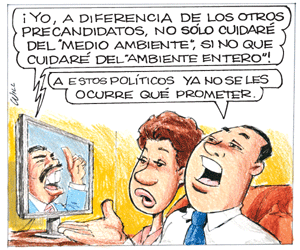 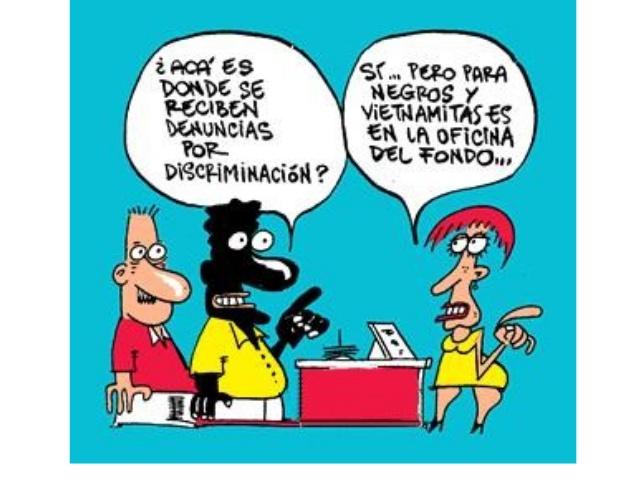 -------------------------                                        -------------------------------------------------------------------------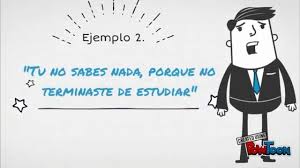 -------------------------------     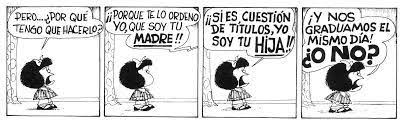 Pauta de corrección I - II     a- De autoridad         b- Ad hominen       c- Ad baculum        d-Por ignorancia IIITodos los políticos son mentirososPlatón es GriegoLa verdad  es digna de ser alcanzadaLa justicia es difícil de alcanzar IV       1-  Argumento demagógico        2-  El recurso  de la fuerza        3-  Recurso  a la ignorancia        4- Recurso de la fuerzaCHDBFGEA